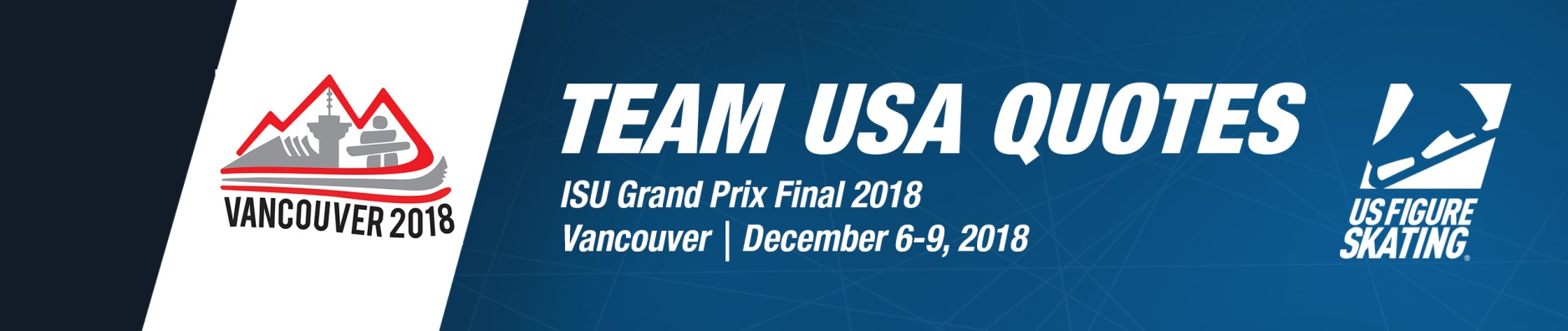 December 6, 2018Men’s Short ProgramNathan Chen, 1st place, 92.99 pointsOn his short program…“Every mistake that I make in any program is something I both learn from but also something that I dwell on a little bit. Of course I’m not completely satisfied with this program that I did today, but I’m glad that I got all of my levels. I’ve been struggling with my flip in the short program for the last couple of seasons so I’m glad I was able to do that here.”On mindset coming into the competition…“I’m nervous before every competition, of course some more than others. At the same time, it’s still a performance, you’re still performing in front of a lot of people and there’s still a lot on the line. At the end of the day, I just need to be able to do what I practiced and I hope to bring that every time I skate.”